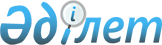 О внесении изменений и дополнения в решение Кармакшинского районного маслихата Кызылординской области "О бюджете сельского округа Т.Комекбаев на 2021-2023 годы" от 28 декабря 2020 года № 415
					
			С истёкшим сроком
			
			
		
					Решение Кармакшинского районного маслихата Кызылординской области от 26 ноября 2021 года № 100. Прекращено действие в связи с истечением срока
      Кармакшинский районный маслихат Кызылординской области РЕШИЛ:
      1. Внести в решение Кармакшинского районного маслихата Кызылординской области "О бюджете сельского округа Т.Комекбаев на 2021-2023 годы" от 28 декабря 2020 года № 415 (зарегистрировано в Реестре государственной регистрации нормативных правовых актов под № 7983) следующие изменения:
      подпункты 1), 2) пункта 1 изложить в новой редакции:
      "1) доходы – 51 571,4 тысяч тенге, в том числе:
      налоговые поступления – 2 554,4 тысяч тенге;
      неналоговые поступления – 0;
      поступления от продажи основного капитала – 0;
      поступления трансфертов – 49 017 тысяч тенге;
      2) затраты – 53 264,4 тысяч тенге;";
      приложения 1, 5, 6 к указанному решению изложить в новой редакции согласно приложениям 1, 2, 3 к настоящему решению;
      указанное решение дополнить приложением 7 согласно приложению 4 к настоящему решению.
      2. Настоящее решение вводится в действие с 1 января 2021 года. Бюджет сельского округа Т.Комекбаев на 2021 год Целевые трансферты, предусмотренные в бюджете сельского округа Т.Комекбаев на 2021 год за счет республиканского бюджета Целевые трансферты, предусмотренные в бюджете сельского округа Т.Комекбаев на 2021 год за счет районного бюджета Целевые трансферты, предусмотренные в бюджете сельского округа Т.Комекбаев на 2021 год за счет областного бюджета
					© 2012. РГП на ПХВ «Институт законодательства и правовой информации Республики Казахстан» Министерства юстиции Республики Казахстан
				
      Секретарь Кармакшинского районного маслихата

Ә.Қошалақов
Приложение 1 к решению
Кармакшинского районного маслихата
от "26" августа 2021 года № 100Приложение 1 к решению
Кармакшинского районного маслихата
от "28" декабря 2020 года № 415
Категория
Категория
Категория
Категория
Категория
Сумма, тысяч тенге
Класс
Класс
Класс
Класс
Сумма, тысяч тенге
Подкласс
Подкласс
Подкласс
Сумма, тысяч тенге
Наименование
Наименование
Сумма, тысяч тенге
1.Доходы
1.Доходы
51571,4
1
Налоговые поступления
Налоговые поступления
2554,4
01
Подоходный доход
Подоходный доход
71,7
2
Индивидуальный подоходный налог
Индивидуальный подоходный налог
71,7
04
Hалоги на собственность
Hалоги на собственность
2482,7
1
Hалоги на имущество
Hалоги на имущество
15,1
3
Земельный налог
Земельный налог
113,6
4
Hалог на транспортные средства
Hалог на транспортные средства
2354
2
Неналоговые поступления
Неналоговые поступления
0
3
Поступления от продажи основного капитала
Поступления от продажи основного капитала
0
4
Поступления трансфертов 
Поступления трансфертов 
49017
02
Трансферты из вышестоящих органов государственного управления
Трансферты из вышестоящих органов государственного управления
49017
3
Трансферты из районного (города областного значения) бюджета
Трансферты из районного (города областного значения) бюджета
49017
Функциональная группа 
Функциональная группа 
Функциональная группа 
Функциональная группа 
Функциональная группа 
Сумма, тысяч тенге
Функциональная подгруппа
Функциональная подгруппа
Функциональная подгруппа
Функциональная подгруппа
Сумма, тысяч тенге
Администратор бюджетных программ
Администратор бюджетных программ
Администратор бюджетных программ
Сумма, тысяч тенге
Программа
Программа
Сумма, тысяч тенге
Наименование
Сумма, тысяч тенге
2.Затраты
53264,4
01
Государственные услуги общего характера
27140
1
Представительные, исполнительные и другие органы, выполняющие общие функции государственного управления
27140
124
Аппарат акима города районного значения, села, поселка, сельского округа
27140
001
Услуги по обеспечению деятельности акима города районного значения, села, поселка, сельского округа
27140
05
Здравоохранение
92
9
Прочие услуги в области здравоохранения
92
124
Аппарат акима города районного значения, села, поселка, сельского округа
92
002
Организация в экстренных случаях доставки тяжелобольных людей до ближайшей организации здравоохранения, оказывающей врачебную помощь
92
07
Жилищно-коммунальное хозяйство
13772,4
3
Благоустройство населенных пунктов
13772,4
124
Аппарат акима города районного значения, села, поселка, сельского округа
13772,4
008
Освещение улиц в населенных пунктах
2264
011
Благоустройство и озеленение населенных пунктов
11508,4
08
Культура, спорт, туризм и информационное пространство
12260
1
Деятельность в области культуры
12260
124
Аппарат акима города районного значения, села, поселка, сельского округа
12260
006
Поддержка культурно-досуговой работы на местном уровне
12260
3.Чистое бюджетное кредитование
0
4. Сальдо по операциям с финансовыми активами
0
5. Дефицит (профицит) бюджета
-1693
6. Финансирование дефицита (использование профицита) бюджета
1693
7
Поступления займов
0
16
Погашение займов
0
8
Используемые остатки бюджетных средств
1693
01
Остатки бюджетных средств
1693
1
Свободные остатки бюджетных средств
1693Приложение 2 к решению
Кармакшинского районного маслихата
от "26" августа 2021 года № 100Приложение 5 к решению
Кармакшинского районного маслихата
от "28" декабря 2020 года № 415
№
Наименование
Сумма, тысяч тенге
Целевые текущие трансферты:
1 521,0
1
На установление доплат к должностному окладу за особые условия труда в организациях культуры и архивных учреждениях управленческому и основному персоналу государственных организаций культуры и архивных учреждений
1 521,0Приложение 3 к решению
Кармакшинского районного маслихата
от "26" августа 2021 года № 100Приложение 6 к решению
Кармакшинского районного маслихата
от "28" декабря 2020 года № 415
№
Наименование
Сумма, тысяч тенге
Целевые текущие трансферты:
6 526,0
1
На приобретение строительных материалов, необходимых для строительства подвесного моста в целях благоустройства села Т.Комекбаева
5 732,0
2
на повышение заработной платы государственных служащих по новой системе оплаты труда
794,0Приложение 4 к решению
Кармакшинского районного маслихата
от "26" августа 2021 года № 100Приложение 7 к решению
Кармакшинского районного маслихата
от "28" декабря 2020 года № 415
№
Наименование
Сумма, тысяч тенге
Целевые текущие трансферты:
2 983,0
1
на повышение заработной платы государственных служащих по новой системе оплаты труда
2 983,0